PRÓXIMAS VISITAS – HURRENGO BISITAK 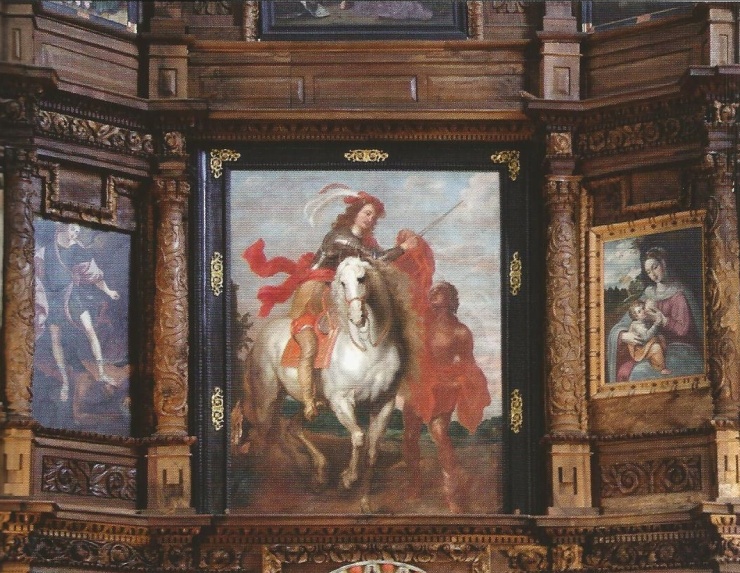 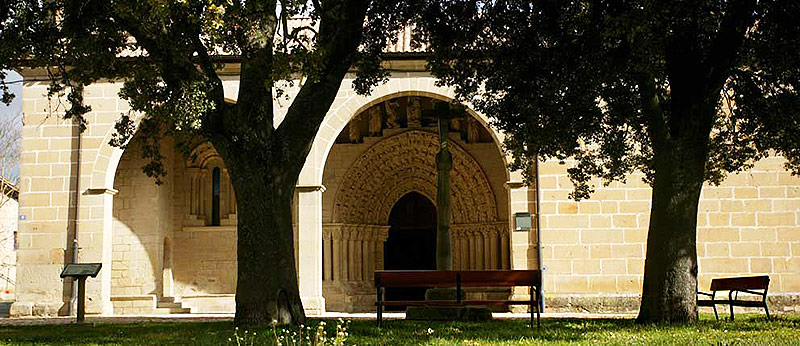 